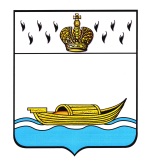 ДУМА ВЫШНЕВОЛОЦКОГО ГОРОДСКОГО ОКРУГАРЕШЕНИЕ от 25.06.2021                                   № 288О занесении граждан на Доску почета Вышневолоцкого городского округа Тверской областиВ соответствии с решением Думы Вышневолоцкого городского округа от 22.04.2020 № 177 «Об учреждении Доски почета Вышневолоцкого городского округа Тверской области», рассмотрев протокол Комиссии по рассмотрению ходатайств для занесения на Доску почета Вышневолоцкого городского округа Тверской области, Дума Вышневолоцкого городского округа решила:1. За заслуги в развитии Вышневолоцкого городского округа Тверской области, за высокое профессиональное мастерство и наилучшие показатели в профессиональной, творческой и общественной деятельности занести на Доску почета Вышневолоцкого городского округа Тверской области:- Александрову Светлану Меркурьевну - индивидуального предпринимателя, ИП Александрова С.М.;- Андрееву Ольгу Федоровну – старшую медицинскую сестру ГБУ «Кашаровский детский дом-интернат для детей с серьезными нарушениями в интеллектуальном развитии»;- Быкову Татьяну Ильиничну – фельдшера терапевтического участка поликлиники № 3 ГБУЗ Тверской области «Вышневолоцкая ЦРБ»;- Васильева Андрея Борисовича – машиниста лесозаготовительной машины участка лесозаготовок АО «Вышневолоцкий леспромхоз»;- Долбилину Наталью Валерьевну – преподавателя хореографии МБУ ДО «Детская школа искусств С.А.Кусевицкого» города Вышний Волочек;- Долматова Александра Иннокентьевича – заведующего травматологическим отделением стационара-врача-травматолога-ортопеда, Заслуженного врача РФ ГБУЗ Тверской области «Вышневолоцкая ЦРБ»;- Жукову Ирину Александровну – заместителя директора по воспитательной работе МБОУ «Гимназия № 2»;- Карзаеву Тамару Викторовну – директора филиала АО «ТОТ» Вышневолоцкая типография (с 2007 г. по 2017г.);- Кручинину Ритту Михайловну – инженера-технолога 2 категории филиала АО «Корпорация «Комета» - «ОПТЦ»;- Кузахметова Артема Игоревича – спортсмена МБУ «Спортивная школа имени Олимпийского чемпиона Ф.Ф.Богдановского", Заслуженненного мастера спорта России;- Мухамадеева Александра Александровича – технического директора ООО «Вышневолоцкий кирпичный завод»;- Николаева Александра Ивановича – начальника котельной МУП «ОКХ»;- Павлову Веру Григорьевну – инспектора по качеству АО «Вышневолоцкий хлебокомбинат»;- Проханову Надежду Валентиновну – старшую медицинскую сестру ГБУ «Вышневолоцкий дом-интернат для престарелых и инвалидов»;- Пускаеву Людмилу Викторовну – директора прядильно-ткацкой фабрики ООО «Вышневолоцкий хлопчатобумажный комбинат»;- Смирнову Анну Алексеевну – начальника ФКУ «Исправительная колония № 5 УФСИН России по Тверской области»;- Сергееву Надежду Юрьевну – индивидуального предпринимателя, ИП Сергеева Н.Ю.;- Шкредова Игоря Ивановича – прораба ООО «Вышневолоцкое ДРСУ»;- Шутяеву Марию Игоревну – заведующую структурным подразделением МБУ «МДК»;- Яковлеву Валентину Николаевну – жителя п. Солнечный;2. Настоящее решение вступает в силу со дня подписания, подлежит официальному опубликованию в газете «Вышневолоцкая правда» и размещению на официальном сайте муниципального образования Вышневолоцкий городской округ Тверской области в информационно-телекоммуникационной сети «Интернет».Глава Вышневолоцкого городского округа                                       Н.П. РощинаПредседатель ДумыВышневолоцкого городского округа                                                 Н.Н. Адров